Password Protecting a Doc FileOpen the Word File, click “FILE” on the left top corner.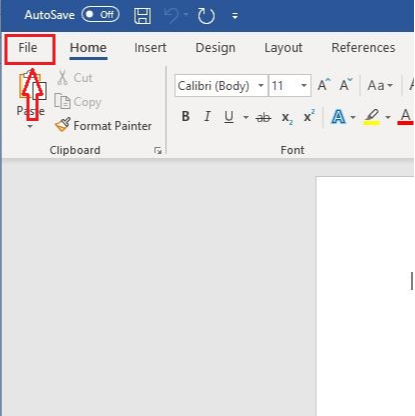 Click “Info”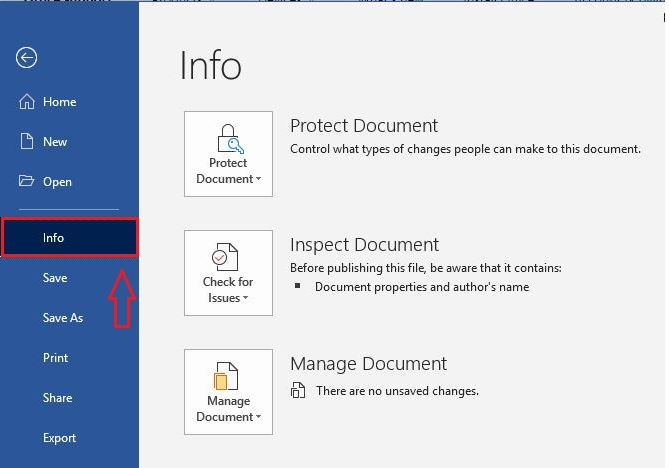 Click “Protect Document”. You will get a drop down as per the below screen shot. In that click the “Encrypt with password”.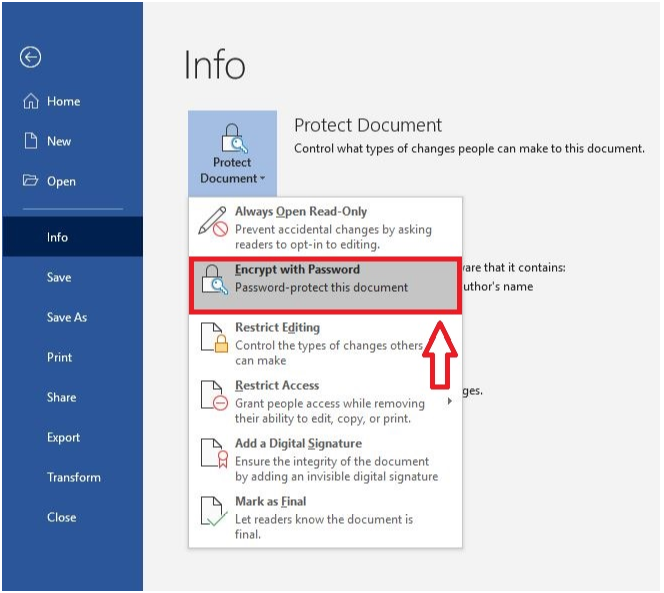 Enter password and click “OK”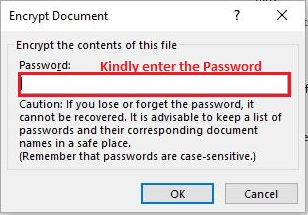 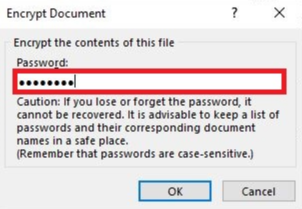 Re-enter the Password and click OK.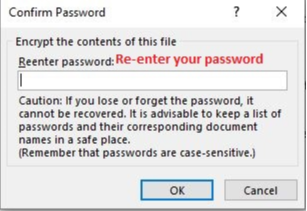 Your word document is now Password Protected.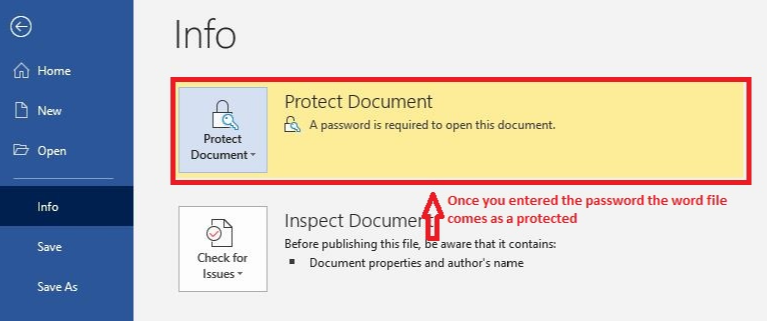 